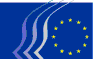 Europejski Komitet Ekonomiczno-SpołecznyINT/847SEPA / RozszerzeniePROJEKT OPINII

Sekcja Jednolitego Rynku, Produkcji i Konsumpcji

Wniosek dotyczący rozporządzenia Parlamentu Europejskiego i Rady zmieniającego rozporządzenie (WE) nr 924/2009 w odniesieniu do niektórych opłat za płatności transgraniczne w Unii i opłat za przeliczenie waluty

[COM(2018) 163 final – 2018/0076 (COD)]Sprawozdawca: Daniel MAREELSWnioski i zaleceniaEKES z zadowoleniem przyjmuje przedmiotowy wniosek, który pozwoli zmniejszyć koszt płatności transgranicznych w euro w państwach członkowskich spoza strefy euro i zwiększyć przejrzystość w zakresie opłat za wymianę walut. Wzywa do rychłego wdrożenia tego wniosku.Bezpośrednie skutki wniosku będą odczuwalne głównie w państwach członkowskich spoza strefy euro. Stosowane tam wysokie opłaty za wewnątrzunijne płatności transgraniczne w euro znikną, ponieważ będą musiały zostać dostosowane do niższych opłat za transakcje krajowe w walucie krajowej. EKES z zadowoleniem przyjmuje to obniżenie opłat, korzystne w szczególności dla konsumentów i przedsiębiorstw, zwłaszcza MŚP.Z kolei obniżenie opłat niewątpliwie doprowadzi do zwiększenia swobodnego przepływu transgranicznego i wolnego handlu w całej UE, przynosząc korzyści wszystkim państwom członkowskim Unii. Pogłębienie jednolitego rynku i pozytywne skutki gospodarcze, które w ten sposób można uzyskać, są ważne zdaniem EKES-u.EKES z zadowoleniem stwierdza, że w ten sposób osiągnięty zostanie też początkowy cel projektu SEPA, by traktować wszystkie wewnątrzunijne płatności w euro jak płatności krajowe. Jednocześnie przyczyni się to do budowy jednolitego rynku detalicznych usług finansowych, jako że zlikwidowany zostanie obecny podział tego rynku na użytkowników ze strefy euro i spoza strefy euro. Niższe opłaty ponoszone przez użytkowników w strefie euro zostaną w ten sposób udostępnione również użytkownikom spoza strefy euro.W kontekście swych wielokrotnych apeli o zachowanie różnorodności środowiska bankowego jako gwarancji stabilności i efektywności systemu oraz w celu uwzględnienia różnych przyszłościowych zmian i wyzwań EKES wzywa do poświęcenia większej uwagi aspektowi kosztów, z którym będą miały do czynienia banki w następstwie przedmiotowego wniosku.Uczestnicy rynku zostaną zobowiązani do publikowania pełnych kosztów wymiany walut za granicą i informowania o nich osób zainteresowanych przed przystąpieniem przez nie do operacji. Zdaniem EKES-u te nowe dodatkowe obowiązki dotyczące przejrzystości są uzasadnione, ponieważ pozwolą konsumentom na dokonywanie właściwego wyboru podczas operacji za odpowiednią cenę. Ale również w tym przypadku ważne jest, aby wziąć pod uwagę bardzo złożony pod względem technicznym charakter tej kwestii oraz związane z nią koszty ponoszone przez dostawców.Wreszcie Komitet wskazuje również, że mimo iż dotyczy to bardzo technicznej kwestii, pojawia się tu ogromna szansa na dobrą i jasną komunikację z wszystkimi obywatelami Unii. Można by wykorzystać wprowadzane w tym zakresie zmiany do wyjaśnienia, w jaki sposób UE wprowadza pozytywne dla każdego zmiany i rozwiązuje problemy dnia powszedniego.KontekstOd początku lat 2000 prowadzone są działania mające na celu harmonizację płatności bezgotówkowych w Europie. Dlatego już od wprowadzenia euro rozpoczęto prace nad jednolitym obszarem płatności w euro – Single Euro Payments Area (w skrócie SEPA). W tym kontekście przeprowadzono stopniowe przejście z krajowych systemów płatności na europejski. Proces ten został zakończony w 2014 r.Na tej podstawie rządy, handlowcy i przedsiębiorstwa mogą z łatwością dokonywać płatności w dowolnym miejscu w strefie euro i Unii Europejskiej dzięki zastosowaniu identycznych środków płatności: kart, poleceń przelewu i poleceń zapłaty. Niezależnie od kraju nie czyni się rozróżnienia – wszystkie płatności są traktowane jak europejskie płatności wewnętrzne.Ponadto przedsięwzięto różne inne inicjatywy mające na celu nie tylko zwiększenie przejrzystości kosztów płatności, ale i zmniejszenie tych kosztów. Na tej podstawie między innymi opłaty za wewnątrzunijne płatności transgraniczne w euro zostały obecnie zrównane z opłatami za krajowe płatności w tej walucie. Dokonano tego na podstawie rozporządzenia (WE) nr 2560/2001, zastąpionego później rozporządzeniem (WE) nr 924/2009.De facto zmiana ta miała wpływ jedynie na państwa członkowskie strefy euro, a także na Szwecję, która skorzystała z możliwości przewidzianej dla innych państw członkowskich, by rozszerzyć ten system na walutę krajową.W ramach „Planu działania w sprawie detalicznych usług finansowych: szersza oferta i lepsze produkty” z marca 2017 r. Komisja zobowiązała się do przygotowania środków w celu zmniejszenia kosztów transakcji transgranicznych we wszystkich państwach członkowskich i oceny praktyk w dziedzinie dynamicznego przeliczania walut.Omawiany wniosek dotyczący zmiany rozporządzenia (WE) nr 924/2009 ma na celu rozszerzenie wspomnianego wyżej systemu wewnątrzunijnych transakcji w euro z korzyścią dla osób fizycznych i przedsiębiorstw w państwach członkowskich spoza strefy euro. W ten sposób można zmniejszyć koszty wewnątrzunijnych płatności transgranicznych, dostosowując je do opłat za transakcje krajowe w walucie krajowej państwa członkowskiego.Jednocześnie nakłada się dodatkowe obowiązki w zakresie przejrzystości w odniesieniu do wymiany walut. W rezultacie koszty transakcji transgranicznej będą w przyszłości jawne.EKES z zadowoleniem przyjmuje fakt, że w przypadku wymiany walut na uczestników rynku nałożono również szereg dodatkowych obowiązków w zakresie przejrzystości. Dzięki temu osoby zainteresowane będą znały pełny koszt transakcji transgranicznej przed przystąpieniem do operacji.Komentarze i uwagiEKES z zadowoleniem przyjmuje propozycje rozszerzenia korzyści płynących z SEPA na obywateli i przedsiębiorstwa z państw członkowskich spoza strefy euro. W ten sposób zostaną zmniejszone koszty wewnątrzunijnych transgranicznych płatności w euro, zwłaszcza w tych ostatnich państwach członkowskich. Jednocześnie rozszerzony zostanie obowiązek przejrzystości w odniesieniu do opłat za wymianę walut.Wnioski te przyczynią się zatem do budowy jednolitego rynku detalicznych usług finansowych, jako że zlikwidowany zostanie obecny podział rynku wewnątrzunijnych płatności transgranicznych w euro. Użytkownicy w strefie euro mogą w pełni korzystać z SEPA w zakresie tego rodzaju płatności, podczas gdy obecnie tak się nie dzieje w przypadku użytkowników w państwach członkowskich, których walutą nie jest euro.Większość użytkowników w strefie euro może dokonywać płatności, o których tu mowa, uiszczając niskie lub wręcz pomijalne opłaty, w przeciwieństwie do użytkowników spoza strefy euro – z reguły ponoszą oni wysokie koszty w tym zakresie. Niezwykle istotne jest, by położyć kres tej sytuacji. Dostawcy usług płatniczych w tych państwach członkowskich będą musieli zrównać swoje opłaty za transakcje transgraniczne w euro ze zwykle niższymi opłatami za transakcje krajowe w walucie krajowej.To obniżenie opłat pozytywnie wpłynie na swobodny przepływ transgraniczny i wolny handel w UE, i to we wszystkich państwach członkowskich. W ten sposób konsumenci spoza strefy euro będą mieć łatwiejszy dostęp do rynków w strefie euro, czerpiąc z tego korzyści. Ten sam łatwiejszy dostęp dotyczyć będzie również przedsiębiorstw, w szczególności MŚP, które będą mogły poprawić swoją pozycję na rynkach i zwiększyć konkurencyjność, również czerpiąc z tego korzyści.EKES popiera decyzję o skoncentrowaniu się w ramach proponowanego programu na transakcjach w euro. W istocie, w swojej opinii w sprawie planu działania w sprawie detalicznych usług finansowych EKES z zadowoleniem przyjął fakt, że „na obecnym etapie Komisja Europejska nie podejmuje działań regulacyjnych”. Jednocześnie jest to wielki krok naprzód dla zainteresowanych państw członkowskich, które od pewnego czasu miały możliwość podjęcia tego kroku, ale tego nie zrobiły.Nie umniejszając szeregu innych powodów wybór ten stanowi również kompromis między wyraźniejszymi żądaniami ze strony zarówno dostawców usług płatniczych, jak i użytkowników tych usług. Co więcej, proponowane rozwiązanie lepiej pasuje do idei rozwiązania „na miarę”. Umożliwia bowiem uwzględnienie specyfiki i sytuacji zainteresowanych państw członkowskich, m.in. na poziomie systemów płatności i dostawców usług płatniczych.Aby umożliwić konsumentom dokonanie właściwego wyboru w zakresie wymiany walut za granicą, co obecnie wydaje się trudne z uwagi na brak odpowiednich informacji we właściwym czasie, na uczestników rynku nakłada się również szereg dodatkowych obowiązków w zakresie przejrzystości. Dzięki temu pełne koszty transakcji transgranicznej będą publikowane i znane osobom zainteresowanym przed przystąpieniem do operacji. EKES uważa, że obowiązek przejrzystości z korzyścią dla użytkowników i konsumentów jest bardzo ważny, podobnie jak bezpieczeństwo transakcji. Równie ważne jest ustalenie górnej granicy kosztów tego rodzaju usług, w oczekiwaniu na opracowanie konkretnych środków wykonawczych. Dla dostawców usług płatniczych jest to bardzo skomplikowane i trudne zagadnienie, a w związku z tym należy zwrócić pewną uwagę na związany z tym aspekt kosztowy.Znaczące są koszty i zmniejszone dochody, jakie wnioski te spowodują u dostawców usług płatniczych. Nawet o ile obecna sytuacja nie jest może w pełni satysfakcjonująca, a straty można będzie w pewnym stopniu złagodzić w dłuższej perspektywie, nadal należy zwrócić odpowiednią uwagę na ten aspekt kosztów. Jak ostatnio podkreślił EKES w kontekście apelu o różnorodność w środowisku bankowym, należy koniecznie zwrócić uwagę na aspekt kosztów jako gwarancję stabilności i skuteczności systemu. Należy też wziąć pod uwagę, że obecnie banki muszą stawiać czoła wielu ważnym wyzwaniom, m.in. związanym z ramami regulacyjnymi i nadzorczymi, szeregiem zmian przyszłościowych, długotrwale niskimi stopami oprocentowania i wieloma innymi sytuacjami.Wreszcie Komitet wskazuje również, że mimo iż dotyczy to bardzo technicznej kwestii, pojawia się tu ogromna szansa na dobrą i jasną komunikację z wszystkimi obywatelami Unii. W istocie można by wykorzystać wprowadzane w tym zakresie zmiany do wyjaśnienia, w jaki sposób UE wprowadza zmiany pozytywne dla przedsiębiorców, obywateli i konsumentów oraz rozwiązuje problemy dnia powszedniego, na przykład pojawiające się podczas podróży.____________Do członków sekcjiDo członków sekcjiPosiedzenie sekcji07/06/2018, 10:00Termin zgłaszania poprawek04/06/2018, 10:00Kontaktint@eesc.europa.euAdministratorkaClaudia DREWES-WRANData dokumentu29/05/2018Grupa redakcyjnaSEPA / RozszerzenieSprawozdawcaDaniel MAREELS (BE - I)CzłonkowieReine-Claude MADER (FR - III)Stefano PALMIERI (IT - II)EkspertkaIsabelle MARCHAND (z ramienia sprawozdawcy, grupa I)Wniosek o konsultację Parlament Europejski, 19/04/2018Rada Europejska, 03/05/2018Podstawa prawnaArt. 114 Traktatu o funkcjonowaniu Unii EuropejskiejSekcja odpowiedzialnaSekcja Jednolitego Rynku, Produkcji i KonsumpcjiData przyjęcia przez sekcjęDD/MM/RRRRData przyjęcia na sesji plenarnejDD/MM/RRRRSesja plenarna nr…Wynik głosowania

(za / przeciw / wstrzymało się)…/…/…